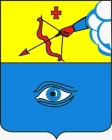 ПОСТАНОВЛЕНИЕ____18.02.2021__________                                                           № ___17/5______ г. ГлазовО проведении капитального ремонта общего имущества в многоквартирных домах, расположенных на территории муниципального образования «Город Глазов» в 2021 годуРуководствуясь частью 6 статьи 189 Жилищного кодекса Российской Федерации, постановлением Правительства Удмуртской Республики от 19.05.2014 №186 «Об утверждении Региональной программы капитального ремонта общего имущества в многоквартирных домах в Удмуртской Республике», Краткосрочным планом реализации  Региональной программы капитального ремонта общего имущества в многоквартирных домах в Удмуртской Республике на 2019-2021годы, утвержденным приказом Министерства строительства, жилищно-коммунального хозяйства и энергетики УР от 07.08.2020г. № 01-09/370, Уставом муниципального образования «Город Глазов»П О С Т А Н О В Л Я Ю:1. Провести капитальный ремонт общего имущества в отношении многоквартирных домов, согласно Приложению к настоящему постановлению, собственники помещений в которых не приняли решение о проведении капитального ремонта общего имущества, в соответствии с Краткосрочным планом реализации Региональной программы капитального ремонта на 2021 год, утвержденным приказом Министерства строительства, жилищно-коммунального хозяйства и энергетики УР от 07.08.2020г. № 01-09/370.2. Настоящее постановление подлежит опубликованию в средствах массовой информации.3. Контроль за исполнением настоящего постановления возложить на заместителя Главы Администрации города Глазова по вопросам строительства, архитектуры и жилищно-коммунального хозяйства С.К.Блинова.Администрация муниципального образования «Город Глазов» (Администрация города Глазова) «Глазкар» муниципал кылдытэтлэн Администрациез(Глазкарлэн Администрациез)Глава города ГлазоваС.Н. Коновалов